Անուն Ազգանուն |ՀաշվապահԱնուն Ազգանուն |ՀաշվապահԱնուն Ազգանուն |ՀաշվապահԿոմիտասի պ-տա, ք․ Երևան - + 374 (93) 123 456 - example@gmail.comԿոմիտասի պ-տա, ք․ Երևան - + 374 (93) 123 456 - example@gmail.comԿոմիտասի պ-տա, ք․ Երևան - + 374 (93) 123 456 - example@gmail.comԱշխատանքային փորձ“ԲԵՏՏԱ” ՍՊԸՀաշվապահ  (Փետրվար 2018 – Սեպտեմբեր 2021)Դրամարկղային և բանկային գործարքների գրանցում հաշվապահական ծրագրումԴրամարկղային և բանկային փաստաթղթերի պատրաստումՀաշվետվությունների կազմումԴեբիտորական և կրեդիտորական պարտքերի գրանցում“ԱԼՖԱ” ՍՊԸՀաշվապահ  (Փետրվար 2016– Հունվար 2018)Գործառնությունների գրանցում հաշվապահական ծրագրումՄասնակցություն պարբերական գույքագրումներինԱշխատանք «Առցանց Բանկինգ» ծրագրովԴեբիտորական և կրեդիտորական պարտքերի գրանցումՀաշվետվությունների կազմումԿրթությունԱՎԱՐՏԵԼՈՒ ՏԱՐԵԹԻՎ՝ հունիս 200710-ամյա միջնակարգ կրթություն, Միջնակարգ դպրոցԱՎԱՐՏԵԼՈՒ ՏԱՐԵԹԻՎ՝ հունիս 2014Հաշվապահ, Հայաստանի պետական տնտեսագիտական համալսարանՖակուլտետ՝ Հաշվապահական հաշվառումՄասնագիտություն՝ ՀաշվապահԼրացուցիչ տեղեկություններՍովորելու բարձր ունակություն, ուշադրություն, պատասխանատվություն, կազմակերպվածություն, պարկեշտություն, կազմակերպչական հմտություններ, մեծ քանակությամբ տեղեկատվության հետ աշխատելու ունակություն։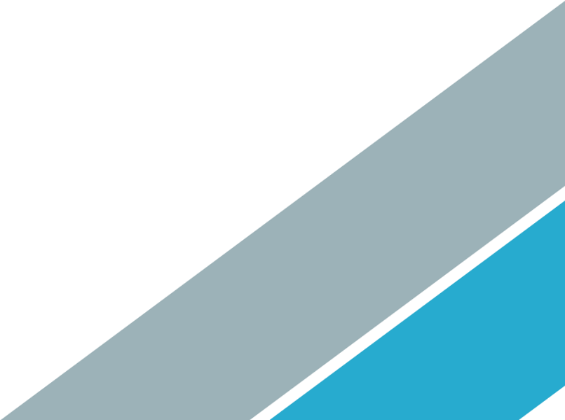 